Zápis do školního sešitu:     Funkce tangensTangens se od předchozích funkcí liší především v periodě, která už není 2π, ale pouze jedno π. Další vlastnosti:Definiční obor je množina     D(tg)=R−{π2+kπ} k ∈ ZObor hodnot je množina všech reálných čísel.Tangens nemá maximum ani minimum a není omezená. Tangens je lichá funkce.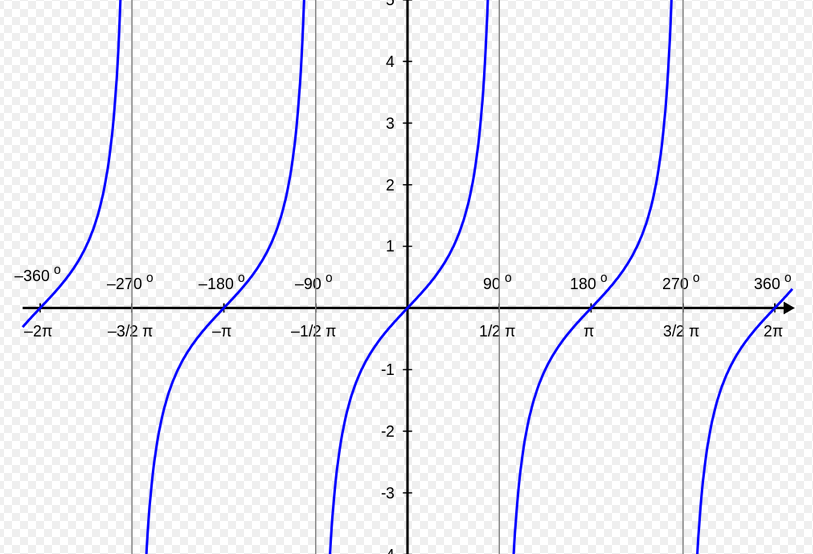 Prosím zapište si do školního sešitu funkci tangens z webových stránek. https://sites.google.com/site/lenkasvobodovaa/matematika/nove-ucivo/goniometricke-funkce/tangensNezapomeňte na všechny barevné náčrtky!! 